PL1               PHIẾU HỌC VIÊNĐăng ký học Kỹ thuật bảo dưỡng xe ô tô điện và xe ô tô HybridHọ và tên (Chữ in hoa):   …….… …..……………….	Nam (nữ): ......Ngày, tháng, năm sinh: ………….…. .................................................	Nguyên quán: …………..…………………….......................................Địa chỉ: ……………………………………….................................................................Trình độ giáo dục phổ thông: …………………………. Dân tộc: ………………….......Trình độ chuyên môn: …………….……….	Chuyên ngành: ……….………….......Chức vụ: ……………………..….	Điện thoại di động: …….…………….…………......Đơn vị công tác: …………………………………….……………………..………….Email: ………………………………………………………..………………………..Tôi tình nguyện tham gia khóa đào tạo Kỹ thuật bảo dưỡng xe ô tô điện và xe ô tô Hybrid, tự nguyện nộp học phí học tiếng Nhật, học nghề theo quy định của khóa học. Chấp hành mọi nội quy, quy định của khóa đào tạo (bao gồm cả học tiếng Nhật). ……………, ngày……. tháng……năm 20….HỌC VIÊNPL1               PHIẾU HỌC VIÊNĐăng ký học Kỹ thuật Đồng SơnHọ và tên (Chữ in hoa):   …….… …..……………….	Nam (nữ): ......Ngày, tháng, năm sinh: ………….…. .................................................	Nguyên quán: …………..…………………….......................................Địa chỉ: ……………………………………….................................................................Trình độ giáo dục phổ thông: …………………………. Dân tộc: ………………….......Trình độ chuyên môn: …………….……….	Chuyên ngành: ……….………….......Chức vụ: ……………………..….	Điện thoại di động: …….…………….…………......Đơn vị công tác: …………………………………….……………………..………….Email: ………………………………………………………..………………………..Tôi tình nguyện tham gia khóa đào tạo Kỹ thuật Đồng Sơn, tự nguyện nộp học phí học tiếng Nhật, học nghề theo quy định của khóa học. Chấp hành mọi nội quy, quy định của khóa đào tạo (bao gồm cả học tiếng Nhật). ……………, ngày……. tháng……năm 20….HỌC VIÊN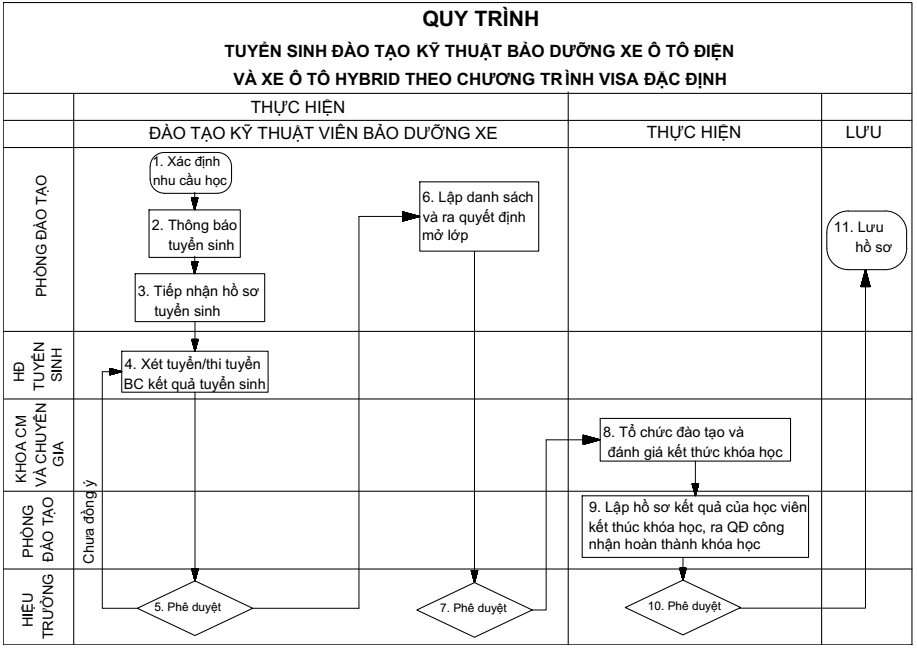 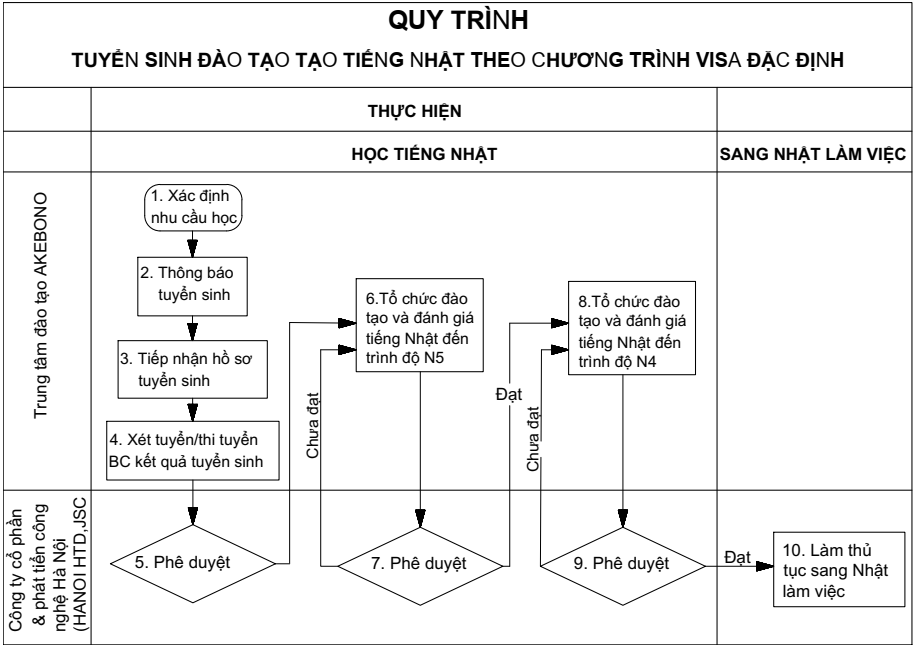 TRƯỜNG CAO ĐẲNG CƠ ĐIỆN HÀ NỘIYêu cầu dán đúng cỡ ảnh 3x4( ảnh màu)              (Ký và ghi rõ họ tên)…………………….TRƯỜNG CAO ĐẲNG CƠ ĐIỆN HÀ NỘIYêu cầu dán đúng cỡ ảnh 3x4( ảnh màu)              (Ký và ghi rõ họ tên)…………………….